В соответствии со статьей 264.2 Бюджетного кодекса Российской Федерации, Уставом Палехского муниципального района администрация Палехского муниципального района  п о с т а н о в л я е т:1. Утвердить отчет об исполнении бюджета Палехского муниципального района за 1 полугодие 2023 года по доходам в сумме 126155875,58 рублей по расходам в сумме 122915182,71рубля согласно приложению к настоящему постановлению.     2. Настоящее постановление опубликовать в информационном бюллетене органов местного самоуправления Палехского муниципального района.Глава Палехскогомуниципального   района                                                          И.В. СтаркинПриложение № 1к постановлению администрацииПалехского муниципального района	от                         №      -п                                                                   1.ДОХОДЫ БЮДЖЕТА                                                                                                                                                                 (рублей)2. РАСХОДЫ БЮДЖЕТА	                     ( рублей)3. ИСТОЧНИКИ ФИНАНСИРОВАНИЯ ДЕФИЦИТА БЮДЖЕТА                                                                                                                                                                 (рублей)                              4. МУНИЦИПАЛЬНЫЕ ПРОГРАММЫ                                                                                                                 (рублей)                                                                Сведения о численности и расходах на содержание муниципальных служащихза 1 полугодие 2023 года	     - численность выборных должностных 	          лиц и муниципальных служащих                                          - 42 чел.                                                                  - расходы на содержание                                                          - 14108,3 тыс. руб.Сведения о численности работников муниципальныхучреждений и расходах на их содержаниеза 1 полугодие 2023 года            - численность работников образования	                         - 219 чел.           - расходы на содержание                                                      - 53829,7 тыс. руб.	- численность работников культуры                                   - 2 чел.           - расходы на содержание                                                      - 394,1 тыс. руб.                          - численность работников МКУ «Дирекция по	      эксплуатации муниципального имущества»                     - 19 чел.          - расходы на содержание                                                       -  3163,4 тыс. руб.          - численность работников МБУ МФЦ            «Мои документы»                                                                   - 10 чел.           - расходы на содержание                                                        -  1940,1  тыс. руб.Сведения о расходовании резервного фондабюджета Палехского муниципального района	за 1 полугодие 2023 года                      -  утверждено на год   - 280,0 тыс. руб.                                       -  выделено на отчетную дату – 23,7 тыс. руб. Сведения о расходовании дорожного фондабюджета Палехского муниципального районаза 1 полугодие 2023 года                       - утверждено на год – 14822,1 тыс. руб.                   - израсходовано – 5755,6 тыс. руб.Пояснительная записка к отчетуоб исполнении бюджета муниципального районаза 1 полугодие 2023года        Доходы бюджета муниципального района исполнены в сумме 126155875,58 рубей из плана 254300207,17 рублей или 49,6%.           Налоговых и неналоговых доходов получено 33012484,35 рубля при плане 62086996,30 рублей или 53,2% от годовых  назначений.       В общей сумме поступлений налоговых и неналоговых доходов доля  налоговых доходов составляет – 72,8%, доля неналоговых доходов – 27,2%.       В структуре налоговых доходов за отчетный период наибольший удельный вес составили доходы от налога на доходы физических лиц 71%, налоги на товары (работы, услуги), реализуемые на территории Российской Федерации 20,4% налоги на совокупный доход 5,8 %, государственная пошлина 2,8 %.                   Налоговые доходы исполнены в сумме 24024359,86 рублей или 53% от годового плана.                     Налог на доходы физических лиц поступил в сумме 17056854,77 рубля, что составляет 52,7 % от годовых назначений.       Налоги на товары (работы, услуги), реализуемые на территории Российской Федерации поступили в сумме 4910592,86 рубля или 54,5 % от годового плана.       Налоги на совокупный доход исполнены в сумме 1384566,12 рублей из годового плана 2304903,00 рублей, что составляет 60,1%.       Государственная пошлина поступила в сумме 672346,11 рублей или 42% от годового плана.        Неналоговые доходы исполнены в сумме 8988124,49  рубля или 53,5% от годовых назначений.         Доходы от использования имущества, находящегося в государственной и муниципальной собственности исполнены в сумме 4074149,45 рублей, что составляет 50% от плана.           Платежи при пользовании природными ресурсами поступили в сумме 16386,89 рублей или 5,5% от годовых назначений.          Доходы от оказания платных услуг и компенсации затрат государства поступили в сумме 4253746,38 рублей или 55% от годового плана.          Доходы от продажи материальных и нематериальных активов поступили  в сумме 597968,16 рублей при плане 461000,00, что составляет 129,7%.           Штрафы, санкции, возмещение ущерба поступили в сумме 45873,60 рубля при плане 138250,00 рублей, что составляет 33,2%.         Безвозмездные поступления из областного бюджета за отчетный период поступили в сумме 93276047,01 рублей из плана 192247816,65 рублей или 48,5% от годового плана.       Прочие безвозмездные поступления поступили в сумме 161950,00 рублей из годового плана 260000,00 рублей, что составляет 62,3%.       Расходы бюджета муниципального района составили 122915182,71 рубля из плана 265893299,49 рублей  или 46,2 % от годового плана.       По разделу 0100 «Общегосударственные вопросы» расходы составили 24804422,12 рубля из годового плана 53736181,90 рублей или 46,2 %.        По разделу 0300 «Национальная безопасность и правоохранительная деятельность»  расходы в отчетном квартале не производились.       По разделу 0400 «Национальная экономика» расходы освоены в сумме 8495530,07 рублей при плане 21044221,95 рубль или 40,4 % от годовых назначений.         По разделу 0500 «Жилищно-коммунальное хозяйство» расходы составили 4600455,28 рублей при годовом плане 15861073,33 рубля  или 29 %.               По разделу 0700 «Образование» средства освоены в сумме 79293708,58 рублей или 48,7 % от годовых бюджетных назначений.        По разделу 0800 «Культура, кинематография и средства массовой информации» ассигнования освоены в сумме 2218808,08 рублей при плане 4688366,26 рублей или 47,3%.                По разделу 1000  «Социальная политика» средства освоены в сумме 3369450,65 рублей или 47,6% от годовых назначений.        По разделу 1100 «Физическая культура и спорт» расходы освоены в сумме 132807,93 рублей при годовом плане 200000,00 рублей или 66,4%.              Доля социальных расходов в общем объеме расходов бюджета за полугодие  составила 69,2%.исп. Бирёва Е.Ат. (49334) 2-11-43от                № 13-                                                        Глава Палехскогомуниципального района                                                           И.В.Старкин     исп. Бирёва Е.А.   т.(49334)2-11-43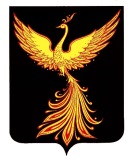 АДМИНИСТРАЦИЯПАЛЕХСКОГО МУНИЦИПАЛЬНОГО РАЙОНА АДМИНИСТРАЦИЯПАЛЕХСКОГО МУНИЦИПАЛЬНОГО РАЙОНА АДМИНИСТРАЦИЯПАЛЕХСКОГО МУНИЦИПАЛЬНОГО РАЙОНА ПОСТАНОВЛЕНИЕПОСТАНОВЛЕНИЕПОСТАНОВЛЕНИЕ    от  02.08.2023года №  393-п                                   Об утверждении отчета об исполнении бюджета Палехского муниципального района за 1 полугодие 2023 годаНаименование показателяКод дохода бюджетной классификацииУтвержденные бюджетные назначенияисполненоПроцентисполненияДоходы - всего254 300 207,17126 155 875,5849,6Налоговые и неналоговые доходы000 100 0000000 0000 00062 086 996,3033 012 484,3553,2Налоги на прибыль, доходы000 101 0000000 0000 00032 381 837,0017 056 854,7752,7Налоги на товары (работы, услуги), реализуемые на территории Российской Федерации000 1030000000 0000 0009 011 220,004 910 592,8654,5Налоги на совокупный доход000 105 0000000 0000 0002 304 903,001 384 566,1260,1Налоги на имущество000 106 0000000 0000 000---Государственная пошлина000 108 0000000 0000 0001 600 000,00672 346,1142Задолженность и перерасчеты по отмененным налогам, сборам и иным обязательным платежам000 109 0000000 0000 000---Доходы от использования имущества, находящегося в государственной и муниципальной собственности000 111 0000000 0000 0008 151 100,004 074 149,4650Платежи при пользовании природными ресурсами000 112 0000000 0000 000298 686,3016 386,895,5Доходы от оказания платных услуг и компенсации затрат государства000 113 0000000 0000 0007 740 000,004 253 746,3855Доходы от продажи материальных и нематериальных активов000 114 0000000 0000 000461 000,00597 968,16129,7Штрафы, санкции, возмещение ущерба000 116 0000000 0000 000138 250,0045 873,6033,2Прочие неналоговые доходы000 117 0000000 0000 000---Безвозмездные поступления000 200 0000000 0000 000192 213 210,8793 143 391,2348,5Безвозмездные поступления от других бюджетов бюджетной системы РФ000 202 0000000 000 000192 247 816,6593 276 047,0148,5Прочие безвозмездные поступления000 207 0000000 0000 000260 000,00161 950,0062,3Возврат остатков субсидий, субвенций и иных межбюджетных трансфертов, имеющих целевое назначение, прошлых лет000 219 0000000 0000 000-294 605,78-294 605,78100Наименование показателяКод дохода бюджетной классификацииУтвержденные бюджетные назначенияисполненоПроцентисполненияРасходы - всего265 893 299,49122 915 182,7146,2Общегосударственные вопросы000 0100 0000000 000 00053 736 181,9024 804 422,1246,2Функционирование высшего должностного лица субъекта РФ и муниципального образования000 0102 0000000 000 0002 015 130,00933 815,2346,3Функционирование законодательных (представительных) органов государственной власти и представительных органов муниципальных образований000 0103 0000000 000 0001 993 420,00942 887,8747,3Функционирование Правительства Российской Федерации, высших исполнительных органов государственной власти субъектов Российской Федерации, местных администраций000 0104 0000000 000 00021 865 227,0911 205 366,8751,2Судебная система000 0105 0000000 000 000---Обеспечение деятельности финансовых, налоговых и таможенных органов и органов финансового (финансово-бюджетного) надзора000 0106 0000000 000 0005 698 490,002 910 034,6951,1Резервные фонды000 0111 0000000 000 000256 300,00--Другие общегосударственные вопросы000 0113 0000000 000 00021 907 614,818 812 317,4640,2Национальная безопасность и правоохранительная деятельность000 0300 0000000 000 000600 000,00--Защита населения и территории от последствий чрезвычайных ситуаций природного и техногенного характера, гражданская оборона000 0309 0000000 000 000600 000,00--Национальная экономика000 0400 0000000 000 00021 044 221,958 495 530,0740,4Сельское хозяйство и рыболовство000 0405  0000000 000 000731 594,75-Водное хозяйство000 0406 0000000 000 0003 416 129,001 922 947,7756,3Транспорт000 0408 0000000 000 0001 200 000,00600 000,0050Дорожное хозяйство(дорожные фонды)000 0409 0000000 000 00014 822 132,605 755 576,5338,8Другие вопросы в области национальной экономики000 0412 0000000 000 000874 365,60217 005,7724,8Жилищно-коммунальное хозяйство000 0500 0000000 000 00015 861 073,334 600 455,2829Жилищное хозяйство000 0501 0000000 000 000911 776,30383 433,4042,1Коммунальное хозяйство000 0502 0000000 000 00014 649 297,034 067 021,8827,8Благоустройство000 0503 0000000 000 000300 000,00150 000,0050Образование000 0700 0000000 000 000162 686 966,1279 293 708,5848,7Дошкольное образование000 0701 0000000  000 00043 633 253,7615 275 057,2435Общее образование000 0702 0000000 000 00091 458 683,9049 924 829,3154,6Дополнительное образование детей000 0703 0000000 000 000 15 607 809,408 789 718,3556,3Профессиональная подготовка, переподготовка и повышение квалификации000 0705 0000000 000 00035 000,0017 900,0051,1Молодежная политика и оздоровление детей000 0707 0000000 000 0001 423 625,00728 464,3951,2Другие вопросы в области образования000 0709 0000000 000 00010 528 594,064 557 739,2943,3Культура и  кинематография000 0800 0000000 000 0004 688 366,26 2 218 808,0847,3Культура000 0801 0000000 000 0001 885 753,00951 257,5850,4Другие вопросы в области культуры и   кинематографии000 0804 0000000 000 0002 802 613,261 267 550,5045,2Здравоохранение000 0900 0000000 000 000---Другие вопросы в области здравоохранения000 0909 0000000 000 000---Социальная политика000 1000 0000000 000 0007 076 489,933 369 450,6547,6Пенсионное обеспечение000 1001 0000000 000 0001 893 900,00829 928,5843,8Социальное обеспечение населения000 1003 0000000 000 0001 390 312,081 157 876,5083,3Охрана семьи и детства000 1004 0000000 000 0003 367 277,851 115 845,5733,1Другие вопросы в области социальной политики000 1006 0000000 000 000425 000,00265 800,0062,5Физическая культура и спорт000 1100 0000000 000 000200 000,00132 807,9366,4Массовый спорт000 1102 0000000 000 000200 000,00132 807,9366,4Результат  исполнения бюджета (дефицит / профицит)-11 593 092,323 240 692,87-Наименование показателяКод источника финансирования дефицита бюджета по бюджетной классификацииУтвержденные бюджетные назначенияисполненоПроцентисполненияИсточники финансирования дефицита - всего11 593 092,32-3 240 692,87-Изменение остатков средств на счетах по учету средств бюджета000 0105000000 0000 00011 593 092,32-3 240 692,87-Наименование муниципальных программУтвержденные бюджетные назначения Исполнено на 01.07.2023 годаПроцент исполнения на 1.07.2023Муниципальная программа Палехского муниципального района «Развитие образования Палехского муниципального района» (0100000000)159 129 977,5777 686 778,5948,8Муниципальная программа Палехского муниципального района «Развитие физической культуры и массового спорта в Палехском муниципальном районе» (0200000000)200 000,00132807,9366,4Муниципальная программа Палехского муниципального района «Обеспечение доступным и комфортным жильем, объектами инженерной инфраструктуры и услугами жилищно-коммунального хозяйства Палехского района» (0300000000)10 455 469,082 214 898,3821,2Муниципальная программа Палехского муниципального района «Развитие транспортной системы Палехского муниципального района (0400000000)14 822 132,605 755 576,5338,8Муниципальная программа Палехского муниципального района «Развитие общественного транспорта Палехского муниципального района»(0500000000)1 200 000,00600 000,0050Муниципальная программа Палехского муниципального района «Экономическое развитие Палехского муниципального района» (0700000000)10 000,000,000,0Муниципальная программа Палехского муниципального района «Развитие сельского хозяйства и регулирование рынков сельскохозяйственной продукции, сырья и продовольствия в Палехском районе» (0800000000)3 221 759,460,000,0Муниципальная программа Палехского муниципального района «Обеспечение безопасности граждан и профилактика наркомании и правонарушений в Палехском муниципальном районе» (1000000000)587 690,49279 325,1047,5Муниципальная программа Палехского муниципального района «Повышение эффективности деятельности органов местного самоуправления Палехского муниципального района» (1100000000)51 798 433,3023 383 841,4845,1Муниципальная программа Палехского муниципального района «Управление муниципальными финансами и муниципальным долгом Палехского муниципального района» (1300000000)5 698 490,002 910 034,6951,1Муниципальная программа Палехского муниципального района «Гражданская оборона, защита населения от чрезвычайных ситуаций природного и техногенного характера в Палехском муниципальном районе» (1400000000)595 000,000,000,0Муниципальная программа «Охрана окружающей среды в Палехском муниципальном районе» (1500000000)3 650 104,321 922 947,77 52,7Муниципальная программа Палехского муниципального района «Реализация государственной молодежной политики и проведение районных мероприятий» (1800000000)695 000,00276 529,3939,8Муниципальная программа «Профилактика терроризма и экстремизма, а также минимизация и (или) ликвидация последствий проявления терроризма и экстремизма на территории  Палехского муниципального района» (1900000000)5000,000,000,0Муниципальная программа «Поддержка социально-ориентированных некоммерческих организаций в Палехском муниципальном районе» (2000000000)320 000,00160 800,0050,3Всего расходов по программам252 389 056,82115 323 539,8645,7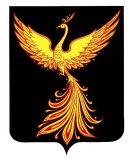 АДМИНИСТРАЦИЯПАЛЕХСКОГО МУНИЦИПАЛЬНОГО РАЙОНА ул.Ленина, д.1, п.Палех, Ивановская область, 155620 тел/факс (49334) 2-14-42, е-mail: palech_adm@mail.ruОКПО 04027332, ОГРН 1023701830074, ИНН/КПП 3717002039/371701001АДМИНИСТРАЦИЯПАЛЕХСКОГО МУНИЦИПАЛЬНОГО РАЙОНА ул.Ленина, д.1, п.Палех, Ивановская область, 155620 тел/факс (49334) 2-14-42, е-mail: palech_adm@mail.ruОКПО 04027332, ОГРН 1023701830074, ИНН/КПП 3717002039/371701001АДМИНИСТРАЦИЯПАЛЕХСКОГО МУНИЦИПАЛЬНОГО РАЙОНА ул.Ленина, д.1, п.Палех, Ивановская область, 155620 тел/факс (49334) 2-14-42, е-mail: palech_adm@mail.ruОКПО 04027332, ОГРН 1023701830074, ИНН/КПП 3717002039/371701001от_               № 13-Председателю Совета Палехского муниципального районаТитову Д.В.Уважаемый  Дмитрий Владимирович!              В соответствии с Бюджетным Кодексом Российской Федерации (в действующей редакции), положением о бюджетном процессе, утвержденным решением Совета Палехского муниципального района  от 01.11.2007года № 86 администрация Палехского муниципального района направляет постановление «Об утверждении отчета об исполнении бюджета Палехского муниципального района» за 1 полугодие 2023 года.  Приложение: на      листах.  Глава Палехского  муниципального района                                                      И.В.СтаркинАДМИНИСТРАЦИЯПАЛЕХСКОГО МУНИЦИПАЛЬНОГО РАЙОНА ул.Ленина, д.1, п.Палех, Ивановская область, 155620 тел/факс (49334) 2-14-42, е-mail: palech_adm@mail.ruОКПО 04027332, ОГРН 1023701830074, ИНН/КПП 3717002039/371701001АДМИНИСТРАЦИЯПАЛЕХСКОГО МУНИЦИПАЛЬНОГО РАЙОНА ул.Ленина, д.1, п.Палех, Ивановская область, 155620 тел/факс (49334) 2-14-42, е-mail: palech_adm@mail.ruОКПО 04027332, ОГРН 1023701830074, ИНН/КПП 3717002039/371701001АДМИНИСТРАЦИЯПАЛЕХСКОГО МУНИЦИПАЛЬНОГО РАЙОНА ул.Ленина, д.1, п.Палех, Ивановская область, 155620 тел/факс (49334) 2-14-42, е-mail: palech_adm@mail.ruОКПО 04027332, ОГРН 1023701830074, ИНН/КПП 3717002039/371701001Председателю контрольно-счетного органа Палехскогомуниципального районаБерезкиной Н.Н.Уважаемая Наталия Николаевна!              В соответствии с Бюджетным Кодексом Российской Федерации (в действующей редакции), Положением о бюджетном процессе, утвержденным решением Совета Палехского муниципального района  от 01.11.2007года № 86 администрация Палехского муниципального района направляет постановление «Об утверждении отчета об исполнении бюджета Палехского муниципального района» за 1 полугодие 2023 года.  Приложение: на     листах. 